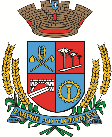 Estado do Rio Grande do SulCâmara de Vereadores de Getúlio VargasBoletim Informativo Nº. 016/2020Sessão Ordinária do dia 21 de maio de 2020, às 18h30, realizada na sede do Poder Legislativo, na Sala das Sessões Engenheiro Firmino Girardello, sob a Presidência do Vereador Domingo Borges de Oliveira, secretariado pelo Vereador Aquiles Pessoa da Silva, 1º Secretário, com presença dos Vereadores: Cleonice Teresinha Petroli Forlin, Deliane Assunção Ponzi, Dinarte Afonso Tagliari Farias, Eloi Nardi, Jeferson Wilian Karpinski, Paulo Cesar Borgmann e Vilmar Antonio Soccol.PROPOSIÇÕES EM PAUTARequerimento nº 002/2020, de 19-05-2020 - Vereadora Cleonice Teresinha Petroli Forlin - Solicita à Mesa Diretora que promova um debate entre os Vereadores dessa Casa Legislativa sobre as consequências para o Município de Getúlio Vargas o asfaltamento e o funcionamento da Transbrasiliana-BR 153.APROVADO POR UNANIMIDADEPedido de Informações nº 005/2020, de 19-05-2020 - Bancada do MDB - Solicita informações quanto a execução do contrato n.º 2710/2019, de 02/09/2019, firmando entre o Executivo Municipal e  RGS Engenharia S.A, em relação a contratação de empresa para execução de pavimentação asfáltica com CBUQ no Distrito de Souza Ramos.APROVADO POR UNANIMIDADEPedido de Providências nº 015/2020, 11-05-2020 - Vereadora Deliane Assunção Ponzi - Solicita providências da Secretaria Municipal de Meio Ambiente em relação a notificação dos proprietários para limpeza dos terrenos baldios localizados na Rua Professor Francisco Stawinski, bairro Champagnat, trecho compreendido entre as Ruas Frei Gentil e José Rottenfusser. Solicita, ainda, que seja realizado um estudo de outras alternativas para desinfecção de tubulações e bocas de lobo, visando evitar a proliferação de animais peçonhentos, tais como ratos, baratas e cobras.REJEITADO PELA MAIORIAProjeto de Lei nº 045/2020, de 19-05-2020 - Executivo Municipal – Autoriza o Poder Executivo Municipal a firmar parceria via termo de Fomento, com o SINDICATO RURAL DE GETÚLIO VARGAS, para a realização do VII Fórum Norte Gaúcho do Milho e VI Fórum Norte Gaúcho do Trigo.APROVADO POR UNANIMIDADECOMUNICADOS*A próxima Sessão Ordinária será realizada no dia 4 de junho, às 18h30min, na Sala das Sessões Engenheiro Firmino Girardello, na Câmara de Vereadores. As Sessões Ordinárias e Extraordinárias são feitas com ausência de público. Em conformidade com a Resolução de Mesa n.º 03/2020, de 26 de maio de 2020, que dispõe sobre o acesso aos serviços do Poder Legislativo e regulamenta a realização das sessões durante o período de calamidade pública decretado em decorrência da pandemia do coronavírus (COVID-19), fica autorizada a entrada da imprensa exclusivamente para acompanhamento das Sessões, sendo limitado por um integrante de cada veículo de comunicação e uso de máscara*O atendimento na Câmara de Vereadores acontece em turno único, das 7h30 às 13h30. O contato com o Poder Legislativo poderá ser feito por telefone, através do número 54 - 9 9635 6185, ou através do e-mail: camaravereadoresgv@gmail.comPara maiores informações acesse:www.getuliovargas.rs.leg.brGetúlio Vargas, 26 de maio de 2020Domingo Borges de OliveiraPresidente